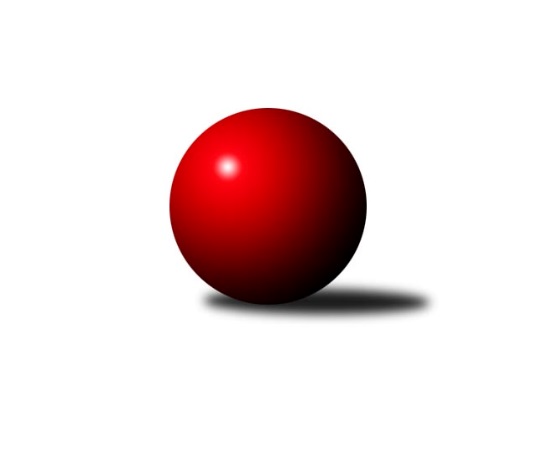 Č.9Ročník 2013/2014	25.11.2013Nejlepšího výkonu v tomto kole: 1760 dosáhlo družstvo: TJ Horní Benešov ˝E˝Meziokresní přebor-Bruntál, Opava 2013/2014Výsledky 9. kolaSouhrnný přehled výsledků:KK PEPINO Bruntál ˝B˝	- TJ Kovohutě Břidličná ˝C˝	4:6	1467:1457		25.11.TJ Sokol Chvalíkovice ˝B˝	- RSKK Raciborz	0:10	1447:1502		25.11.TJ Horní Benešov ˝E˝	- TJ Horní Benešov ˝F˝	10:0	1760:1605		25.11.TJ Jiskra Rýmařov ˝C˝	- TJ Opava ˝D˝	8:2	1596:1506		25.11.Tabulka družstev:	1.	TJ Kovohutě Břidličná ˝C˝	8	7	0	1	54 : 26 	 	 1503	14	2.	RSKK Raciborz	9	6	0	3	58 : 32 	 	 1519	12	3.	TJ Horní Benešov ˝F˝	8	6	0	2	46 : 34 	 	 1550	12	4.	TJ Horní Benešov ˝E˝	8	5	0	3	46 : 34 	 	 1606	10	5.	TJ Jiskra Rýmařov ˝C˝	8	4	0	4	48 : 32 	 	 1572	8	6.	KK PEPINO Bruntál ˝B˝	9	4	0	5	44 : 46 	 	 1535	8	7.	TJ Opava ˝D˝	9	3	0	6	42 : 48 	 	 1540	6	8.	KK Minerva Opava ˝C˝	9	2	0	7	26 : 64 	 	 1443	4	9.	TJ Sokol Chvalíkovice ˝B˝	8	1	0	7	16 : 64 	 	 1391	2Podrobné výsledky kola:	 KK PEPINO Bruntál ˝B˝	1467	4:6	1457	TJ Kovohutě Břidličná ˝C˝	Martin Kaduk	 	 170 	 185 		355 	 0:2 	 374 	 	170 	 204		Jaroslav Zelinka	Jan Mlčák	 	 199 	 169 		368 	 0:2 	 373 	 	182 	 191		František Habrman	Přemysl Janalík	 	 177 	 183 		360 	 0:2 	 369 	 	197 	 172		Ota Pidima	Josef Novotný	 	 189 	 195 		384 	 2:0 	 341 	 	164 	 177		Anna Dosedělovározhodčí: Nejlepší výkon utkání: 384 - Josef Novotný	 TJ Sokol Chvalíkovice ˝B˝	1447	0:10	1502	RSKK Raciborz	Antonín Hendrych	 	 189 	 200 		389 	 0:2 	 410 	 	194 	 216		Mariusz Gierczak	Otto Mückstein	 	 201 	 184 		385 	 0:2 	 387 	 	174 	 213		Cezary Koczorski	Nikolas Trupl	 	 137 	 196 		333 	 0:2 	 346 	 	193 	 153		Marek Prusicki	Vlastimil Trulej	 	 155 	 185 		340 	 0:2 	 359 	 	180 	 179		Artur Tokarskirozhodčí: Nejlepší výkon utkání: 410 - Mariusz Gierczak	 TJ Horní Benešov ˝E˝	1760	10:0	1605	TJ Horní Benešov ˝F˝	Miloslav Petrů	 	 218 	 236 		454 	 2:0 	 436 	 	211 	 225		Pavla Hendrychová	Jana Martiníková	 	 215 	 215 		430 	 2:0 	 380 	 	203 	 177		Zdeněk Žanda	Roman Swaczyna	 	 201 	 205 		406 	 2:0 	 403 	 	208 	 195		Petr Dankovič ml.	Petr Kozák	 	 247 	 223 		470 	 2:0 	 386 	 	193 	 193		Miroslav Petřek st.rozhodčí: Nejlepší výkon utkání: 470 - Petr Kozák	 TJ Jiskra Rýmařov ˝C˝	1596	8:2	1506	TJ Opava ˝D˝	Pavel Přikryl	 	 209 	 202 		411 	 2:0 	 356 	 	189 	 167		Jiří Novák	Miroslav Langer	 	 216 	 197 		413 	 2:0 	 371 	 	198 	 173		Karel Michalka	Pavel Švan	 	 205 	 199 		404 	 0:2 	 416 	 	205 	 211		Vladislav Kobelár	Stanislav Lichnovský	 	 182 	 186 		368 	 2:0 	 363 	 	188 	 175		Vilibald Markerrozhodčí: Nejlepší výkon utkání: 416 - Vladislav KobelárPořadí jednotlivců:	jméno hráče	družstvo	celkem	plné	dorážka	chyby	poměr kuž.	Maximum	1.	Pavel Přikryl 	TJ Jiskra Rýmařov ˝C˝	418.06	282.8	135.2	5.8	6/6	(460)	2.	Petr Kozák 	TJ Horní Benešov ˝E˝	416.55	289.9	126.7	5.7	5/5	(495)	3.	Mariusz Gierczak 	RSKK Raciborz	410.67	288.0	122.6	6.4	4/4	(436)	4.	Miloslav Petrů 	TJ Horní Benešov ˝E˝	409.27	291.5	117.7	6.5	5/5	(458)	5.	Vladislav Kobelár 	TJ Opava ˝D˝	401.65	281.5	120.2	8.9	5/5	(420)	6.	Petr Dankovič ml. 	TJ Horní Benešov ˝F˝	400.70	281.2	119.5	7.4	4/4	(454)	7.	Jaroslav Zelinka 	TJ Kovohutě Břidličná ˝C˝	400.44	283.1	117.4	8.8	4/4	(424)	8.	Dalibor Krejčiřík 	TJ Sokol Chvalíkovice ˝B˝	399.33	291.3	108.0	9.8	3/4	(434)	9.	Jana Martiníková 	TJ Horní Benešov ˝E˝	398.95	278.0	121.0	6.5	5/5	(430)	10.	Miroslav Langer 	TJ Jiskra Rýmařov ˝C˝	398.61	276.1	122.6	8.8	6/6	(435)	11.	Miroslav Petřek  st.	TJ Horní Benešov ˝F˝	391.40	275.2	116.3	9.1	4/4	(435)	12.	Jan Mlčák 	KK PEPINO Bruntál ˝B˝	391.05	277.5	113.6	9.4	5/5	(439)	13.	Pavel Švan 	TJ Jiskra Rýmařov ˝C˝	389.39	277.2	112.2	9.7	6/6	(442)	14.	Ota Pidima 	TJ Kovohutě Břidličná ˝C˝	386.45	272.0	114.5	7.4	4/4	(428)	15.	Pavla Hendrychová 	TJ Horní Benešov ˝F˝	385.75	277.4	108.4	9.5	4/4	(436)	16.	Josef Novotný 	KK PEPINO Bruntál ˝B˝	385.60	277.7	108.0	9.4	5/5	(447)	17.	Roman Swaczyna 	TJ Horní Benešov ˝E˝	383.40	272.7	110.7	10.1	5/5	(406)	18.	Přemysl Janalík 	KK PEPINO Bruntál ˝B˝	382.00	267.3	114.7	10.8	5/5	(409)	19.	Antonín Hendrych 	TJ Sokol Chvalíkovice ˝B˝	381.13	268.1	113.0	10.1	4/4	(398)	20.	Martin Kaduk 	KK PEPINO Bruntál ˝B˝	379.90	266.7	113.2	10.0	5/5	(423)	21.	Artur Tokarski 	RSKK Raciborz	376.75	261.0	115.8	9.0	4/4	(407)	22.	Vilibald Marker 	TJ Opava ˝D˝	376.30	276.1	100.3	13.8	5/5	(394)	23.	Oldřich Tomečka 	KK Minerva Opava ˝C˝	376.06	268.2	107.8	11.1	6/7	(412)	24.	Zdeněk Žanda 	TJ Horní Benešov ˝F˝	371.94	263.7	108.3	10.3	4/4	(429)	25.	Karel Michalka 	TJ Opava ˝D˝	370.25	266.0	104.3	11.8	4/5	(417)	26.	Stanislav Lichnovský 	TJ Jiskra Rýmařov ˝C˝	365.89	263.7	102.2	10.9	6/6	(387)	27.	Dariusz Jaszewski 	RSKK Raciborz	363.83	264.2	99.7	12.3	3/4	(404)	28.	Anna Dosedělová 	TJ Kovohutě Břidličná ˝C˝	361.67	264.6	97.1	11.4	4/4	(392)	29.	Lubomír Bičík 	KK Minerva Opava ˝C˝	359.86	261.7	98.1	11.0	7/7	(396)	30.	Otto Mückstein 	TJ Sokol Chvalíkovice ˝B˝	354.94	256.3	98.7	14.1	4/4	(385)	31.	Josef Kočař 	TJ Kovohutě Břidličná ˝C˝	346.83	252.0	94.8	15.0	3/4	(365)	32.	Marek Prusicki 	RSKK Raciborz	346.05	255.5	90.6	13.2	4/4	(394)	33.	Lenka Hrnčířová 	KK Minerva Opava ˝C˝	335.00	250.7	84.3	18.6	5/7	(396)	34.	Dominik Havlíček 	TJ Sokol Chvalíkovice ˝B˝	322.67	234.0	88.7	13.5	3/4	(339)	35.	Nikolas Trupl 	TJ Sokol Chvalíkovice ˝B˝	295.58	219.8	75.8	21.5	3/4	(346)		Kateřina Staňková 	TJ Opava ˝D˝	466.00	316.0	150.0	3.0	1/5	(466)		Josef Klapetek 	TJ Opava ˝D˝	419.67	292.3	127.3	8.0	3/5	(437)		Krzysztof Wróblewski 	RSKK Raciborz	406.75	284.3	122.5	6.8	1/4	(422)		David Břoušek 	TJ Horní Benešov ˝F˝	404.00	301.0	103.0	15.0	1/4	(404)		Milan Franer 	TJ Opava ˝D˝	399.00	284.7	114.3	9.7	1/5	(409)		Ryszard Grygiel 	RSKK Raciborz	397.00	273.3	123.8	4.8	1/4	(416)		Cezary Koczorski 	RSKK Raciborz	391.00	264.5	126.5	8.5	2/4	(395)		Jan Strnadel 	KK Minerva Opava ˝C˝	388.75	275.5	113.3	9.6	4/7	(430)		David Schiedek 	TJ Horní Benešov ˝E˝	386.00	268.0	118.0	9.0	1/5	(414)		Dominik Chovanec 	KK Minerva Opava ˝C˝	385.00	267.3	117.7	8.0	3/7	(406)		Tomáš Volman 	TJ Opava ˝D˝	385.00	274.0	111.0	14.0	1/5	(385)		Vladimír Klein 	TJ Opava ˝D˝	382.67	262.3	120.3	11.7	1/5	(404)		Markéta Jašková 	TJ Opava ˝D˝	382.00	277.0	105.0	13.0	1/5	(382)		Leoš Řepka ml. 	TJ Kovohutě Břidličná ˝C˝	380.50	274.5	106.0	11.0	1/4	(387)		Martin Chalupa 	KK Minerva Opava ˝C˝	380.00	273.0	107.0	11.0	1/7	(380)		František Habrman 	TJ Kovohutě Břidličná ˝C˝	373.00	267.0	106.0	8.0	1/4	(373)		Filip Jahn 	TJ Opava ˝D˝	369.00	262.0	107.0	13.0	1/5	(369)		Lubomír Khýr 	TJ Kovohutě Břidličná ˝C˝	368.75	264.5	104.3	11.3	1/4	(382)		Sabina Trulejová 	TJ Sokol Chvalíkovice ˝B˝	365.00	261.0	104.0	10.0	1/4	(365)		Radek Fischer 	KK Minerva Opava ˝C˝	363.00	255.0	108.0	12.0	1/7	(363)		Jiří Novák 	TJ Opava ˝D˝	356.00	258.0	98.0	14.0	1/5	(356)		Pavel Jašek 	TJ Opava ˝D˝	349.00	252.0	97.0	15.0	1/5	(349)		Ladislav Podhorský 	KK PEPINO Bruntál ˝B˝	343.00	254.0	89.0	14.0	1/5	(343)		Stanislav Troják 	KK Minerva Opava ˝C˝	334.22	246.8	87.4	15.4	3/7	(398)		Josef Příhoda 	KK PEPINO Bruntál ˝B˝	315.00	236.0	79.0	21.0	1/5	(315)		Vlastimil Trulej 	TJ Sokol Chvalíkovice ˝B˝	303.00	220.5	82.5	17.0	2/4	(340)Sportovně technické informace:Starty náhradníků:registrační číslo	jméno a příjmení 	datum startu 	družstvo	číslo startu
Hráči dopsaní na soupisku:registrační číslo	jméno a příjmení 	datum startu 	družstvo	Program dalšího kola:10. kolo20.1.2014	po	16:30	KK PEPINO Bruntál ˝B˝ - TJ Opava ˝D˝	20.1.2014	po	17:00	KK Minerva Opava ˝C˝ - TJ Kovohutě Břidličná ˝C˝	20.1.2014	po	17:00	TJ Sokol Chvalíkovice ˝B˝ - TJ Horní Benešov ˝E˝	20.1.2014	po	18:00	TJ Jiskra Rýmařov ˝C˝ - RSKK Raciborz	Nejlepší šestka kola - absolutněNejlepší šestka kola - absolutněNejlepší šestka kola - absolutněNejlepší šestka kola - absolutněNejlepší šestka kola - dle průměru kuželenNejlepší šestka kola - dle průměru kuželenNejlepší šestka kola - dle průměru kuželenNejlepší šestka kola - dle průměru kuželenNejlepší šestka kola - dle průměru kuželenPočetJménoNázev týmuVýkonPočetJménoNázev týmuPrůměr (%)Výkon5xPetr KozákHor.Beneš.E4703xPetr KozákHor.Beneš.E117.234703xMiloslav PetrůHor.Beneš.E4542xMiloslav PetrůHor.Beneš.E113.244543xPavla HendrychováHor.Beneš.F4367xMariusz GierczakRaciborz112.714103xJana MartiníkováHor.Beneš.E4301xPavla HendrychováHor.Beneš.F108.754362xVladislav KobelárTJ Opava D4165xJosef NovotnýPEPINO B108.13845xMiroslav LangerRýmařov C4132xJana MartiníkováHor.Beneš.E107.26430